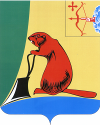 Общие положенияЗаключение Контрольно-счетной комиссии муниципального образования Тужинского муниципального района (далее – Контрольно-счетная комиссия) на проект решения Грековской сельской Думы                          «О внесении изменений в решение Грековской сельской Думы от 20.12.2021 № 56/191» (далее – Решение) подготовлено в соответствии с Положением Контрольно-счетной комиссии, утвержденным решением Тужинской районной Думы от 13.12.2021 № 4/25, Соглашением о передаче полномочий по осуществлению внешнего муниципального финансового контроля от 10.04.2012.Решением Грековской сельской Думы от 20.12.2021 № 56/191 утвержден бюджет муниципального образования Грековского сельского поселения на 2022 год и плановый период 2023-2024 годов.В соответствии с представленным проектом Решения вносимые изменения обусловлены необходимостью корректировки доходов и расходов бюджета.Проектом Решения предлагается утвердить основные характеристики бюджета на 2022 год:общий объем доходов бюджета поселения в сумме 2 885,7 тыс. рублей;общий объем расходов бюджета поселения в сумме 3 817,7 тыс. рублей;дефицит бюджета поселения в сумме 932,0 тыс. рублей.Доходы бюджетаОбъем доходной части бюджета поселения в 2022 году уменьшается на 46,6 тыс. рублей за счет уменьшения собственных доходов, в том числе: за счет налоговых доходов на 22,4 тыс. рублей и неналоговых доходов на тыс. рублей.  В результате вносимых изменений прогнозируемый объем доходов бюджета поселения уменьшится на 1,6% и составит 2 885,7 тыс. рублей.Расходы бюджетаПредставленным проектом Решения предусматривается уменьшение расходной части бюджета в 2022 году на 46,6 тыс. рублей или на 1,2%. В результате вносимых изменений расходная часть бюджета поселения на 2022 год составит 3 817,7 тыс. рублей.По разделам классификации расходов бюджета изменение расходов предусматривается:по разделу 01 «Общегосударственные вопросы» увеличение на           12,3 тыс. рублей. С учетом корректировки расходы составят 1 307,1 тыс. рублей;по разделу 04 «Национальная экономика» увеличение на 23,6 тыс. рублей. С учетом корректировки расходы составят 1 625,8 тыс. рублей;по разделу 05 «Жилищно-коммунальное хозяйство» уменьшение на 82,5 тыс. рублей. С учетом корректировки расходы составят 619,0 тыс. рублей;Распределение бюджетных ассигнований по разделам и подразделам классификации расходов на 2022 год:По группам видов расходов запланировано:Увеличение на расходы на оплату труда с начислениями «100» на 11,8 тыс. рублей;Уменьшение на закупку товаров, работ и услуг «200» на 43,9 тыс. рублей;Уменьшение иных бюджетных ассигнований «800» на 14,5 тыс. рублей.Проектом Решения предлагаются изменения в бюджетные ассигнования 2022 года, затрагивающие финансовое обеспечение 5 муниципальным программам: «Развитие местного самоуправления» - уменьшение на 3,5 тыс. рублей;«Обеспечение безопасности и жизнедеятельности населения» - уменьшение на 1,0 тыс. рублей;«Организация благоустройства» - уменьшение на 45,1 тыс. рублей;«Развитие коммунальной и жилищной инфраструктуры» - уменьшение на 13,5 тыс. рублей;«Энергосбережение и повышение энергетической эффективности» - уменьшение на 0,3 тыс. рублей.На обеспечение деятельности органов местного самоуправления бюджетные ассигнования предлагается увеличить на 16,8 тыс. рублей.Дефицит бюджетаВ результате предложенных корректировок доходной и расходной части бюджета поселения в 2022 году дефицит бюджета не меняется и составляет 932,0 тыс. рублей.Выводы Заключение Контрольно-счетной комиссии на проект Решения подготовлено в соответствии с Положением Контрольно-счетной комиссии, утвержденным решением Тужинской районной Думы от 13.12.2021 № 4/25, Соглашением о передаче полномочий по осуществлению внешнего муниципального финансового контроля от 10.04.2012.Проектом Решения планируется изменение основных характеристик бюджета муниципального образования Грековское сельское поселение на 2022 год:доходы бюджета уменьшаются на 46,6 тыс. рублей и составят 2 885,7 тыс. рублей;расходы бюджета уменьшаться на 46,6 тыс. рублей и составят 3 817,7 тыс. рублей;дефицит бюджета не меняется и составляет 932,0 тыс. рублей.Размер резервного фонда уменьшится на 1,0 тыс. рублей и составит 0,0 рублей.Объем бюджетных ассигнований дорожного фонда увеличивается на 23,6 тыс. рублей и составит 1 624,8 тыс. рублей.Контрольно-счетная комиссия считает возможным принятие проекта решения Грековской сельской Думы Тужинского района Кировской области «О внесении изменений в решение Грековской сельской Думы от 20.12.2021 № 56/191».Председатель Контрольно-счетнойкомиссии Тужинского района                                                            Ю.В. Попова13.12.2022КОНТРОЛЬНО-СЧЕТНАЯ КОМИССИЯ МУНИЦИПАЛЬНОГО ОБРАЗОВАНИЯ ТУЖИНСКИЙ МУНИЦИПАЛЬНЫЙ РАЙОН КИРОВСКОЙ ОБЛАСТИул. Горького, д. 5, пгт Тужа, Тужинский район, Кировская область, 612200,    тел: (83340) 2-16-45, E-mail: kcktuzha@mail.ruЗАКЛЮЧЕНИЕна проект решения Грековской сельской Думы «О внесении изменений в решение Грековской сельской Думы от 20.12.2021 № 56/191» (декабрь)Наименование расходовРазделПодразделСумма изменений, тыс. рублейОбщегосударственные вопросы0100+12,3Функционирование высшего должностного лица субъекта РФ и МО0102+16,8Функционирование Правительства РФ, высших исполнительных органов государственной власти субъектов РФ, местных администраций0104+0,5Резервный фонд0111-1,0Другие общегосударственные вопросы0113-4,0Национальная экономика0400+23,6Дорожное хозяйство (дорожные фонды)0409+23,6Жилищно-коммунальное хозяйство0500-82,5Жилищное хозяйство0501-13,5Благоустройство0503-69,0